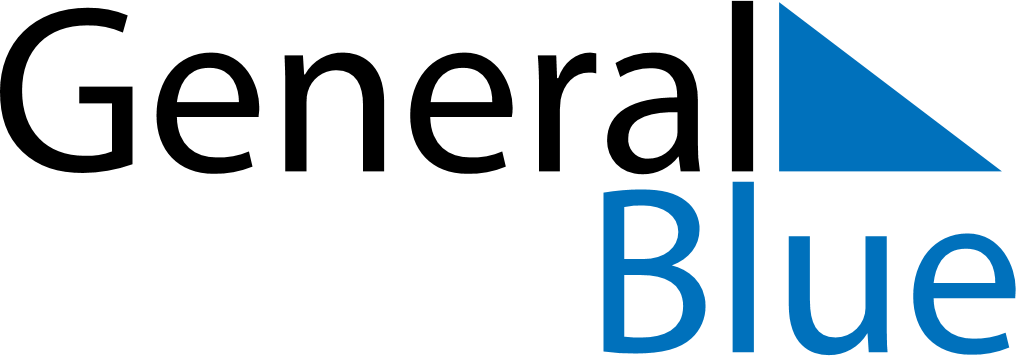 May 2024May 2024May 2024May 2024May 2024May 2024Rautjaervi, South Karelia, FinlandRautjaervi, South Karelia, FinlandRautjaervi, South Karelia, FinlandRautjaervi, South Karelia, FinlandRautjaervi, South Karelia, FinlandRautjaervi, South Karelia, FinlandSunday Monday Tuesday Wednesday Thursday Friday Saturday 1 2 3 4 Sunrise: 4:51 AM Sunset: 9:07 PM Daylight: 16 hours and 15 minutes. Sunrise: 4:48 AM Sunset: 9:10 PM Daylight: 16 hours and 21 minutes. Sunrise: 4:45 AM Sunset: 9:12 PM Daylight: 16 hours and 26 minutes. Sunrise: 4:43 AM Sunset: 9:15 PM Daylight: 16 hours and 32 minutes. 5 6 7 8 9 10 11 Sunrise: 4:40 AM Sunset: 9:18 PM Daylight: 16 hours and 38 minutes. Sunrise: 4:37 AM Sunset: 9:20 PM Daylight: 16 hours and 43 minutes. Sunrise: 4:34 AM Sunset: 9:23 PM Daylight: 16 hours and 49 minutes. Sunrise: 4:31 AM Sunset: 9:26 PM Daylight: 16 hours and 54 minutes. Sunrise: 4:28 AM Sunset: 9:28 PM Daylight: 16 hours and 59 minutes. Sunrise: 4:26 AM Sunset: 9:31 PM Daylight: 17 hours and 5 minutes. Sunrise: 4:23 AM Sunset: 9:34 PM Daylight: 17 hours and 10 minutes. 12 13 14 15 16 17 18 Sunrise: 4:20 AM Sunset: 9:36 PM Daylight: 17 hours and 16 minutes. Sunrise: 4:18 AM Sunset: 9:39 PM Daylight: 17 hours and 21 minutes. Sunrise: 4:15 AM Sunset: 9:42 PM Daylight: 17 hours and 26 minutes. Sunrise: 4:12 AM Sunset: 9:44 PM Daylight: 17 hours and 31 minutes. Sunrise: 4:10 AM Sunset: 9:47 PM Daylight: 17 hours and 36 minutes. Sunrise: 4:07 AM Sunset: 9:49 PM Daylight: 17 hours and 41 minutes. Sunrise: 4:05 AM Sunset: 9:52 PM Daylight: 17 hours and 47 minutes. 19 20 21 22 23 24 25 Sunrise: 4:03 AM Sunset: 9:55 PM Daylight: 17 hours and 51 minutes. Sunrise: 4:00 AM Sunset: 9:57 PM Daylight: 17 hours and 56 minutes. Sunrise: 3:58 AM Sunset: 9:59 PM Daylight: 18 hours and 1 minute. Sunrise: 3:55 AM Sunset: 10:02 PM Daylight: 18 hours and 6 minutes. Sunrise: 3:53 AM Sunset: 10:04 PM Daylight: 18 hours and 11 minutes. Sunrise: 3:51 AM Sunset: 10:07 PM Daylight: 18 hours and 15 minutes. Sunrise: 3:49 AM Sunset: 10:09 PM Daylight: 18 hours and 20 minutes. 26 27 28 29 30 31 Sunrise: 3:47 AM Sunset: 10:11 PM Daylight: 18 hours and 24 minutes. Sunrise: 3:45 AM Sunset: 10:14 PM Daylight: 18 hours and 28 minutes. Sunrise: 3:43 AM Sunset: 10:16 PM Daylight: 18 hours and 33 minutes. Sunrise: 3:41 AM Sunset: 10:18 PM Daylight: 18 hours and 37 minutes. Sunrise: 3:39 AM Sunset: 10:20 PM Daylight: 18 hours and 41 minutes. Sunrise: 3:37 AM Sunset: 10:22 PM Daylight: 18 hours and 45 minutes. 